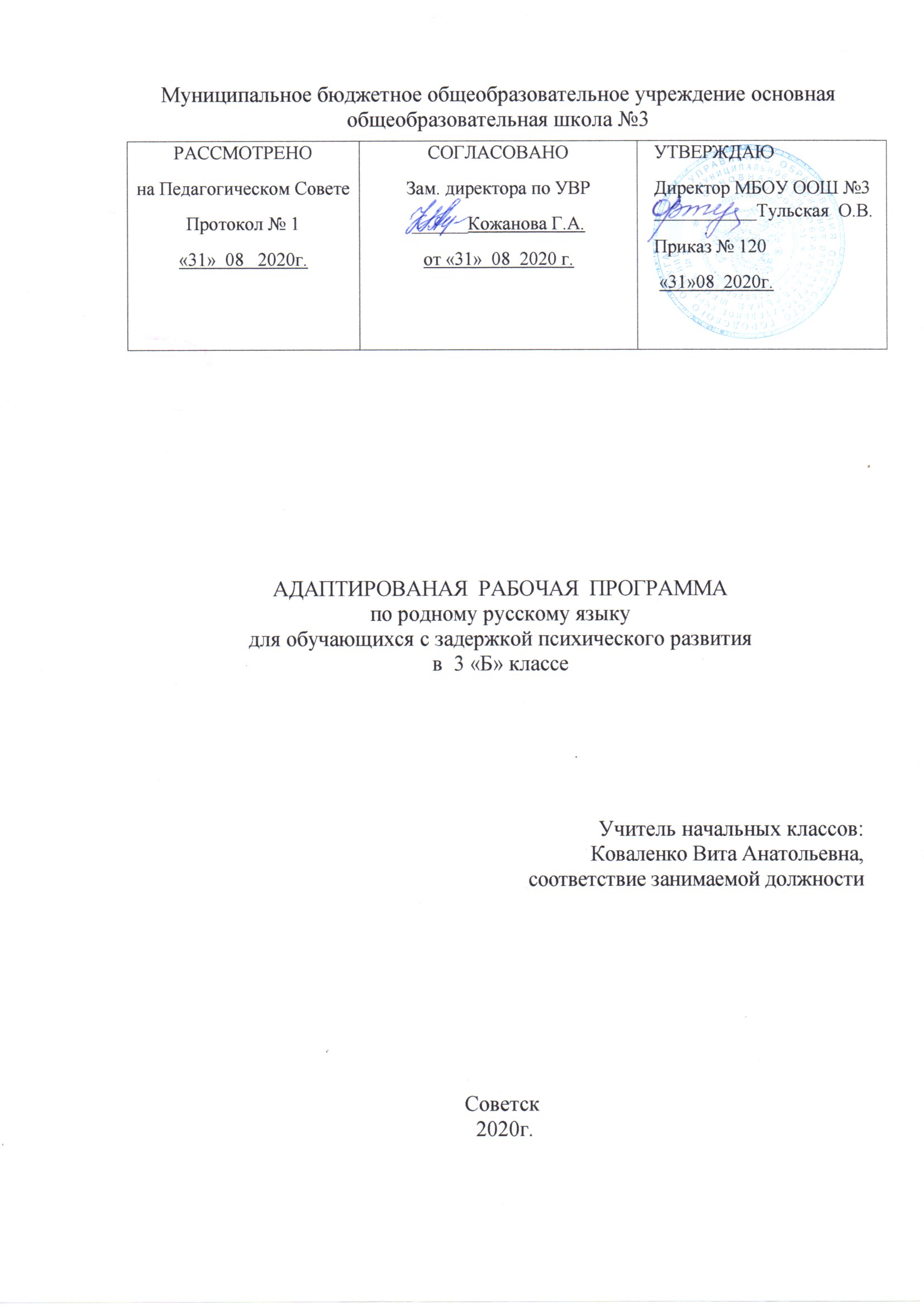 1. Планируемые результаты освоения учебного предмета:Личностные результаты:1) формирование основ российской гражданской идентичности, чувства гордости за свою Родину, российский народ и историю России, осознание своей этнической и национальной принадлежности; формирование ценностей многонационального российского общества; становление гуманистических и демократических ценностных ориентаций;2) формирование целостного, социально ориентированного взгляда на мир в его органичном единстве и разнообразии природы, народов, культур и религий;3) формирование уважительного отношения к иному мнению, истории и культуре других народов;4) овладение начальными навыками адаптации в динамично изменяющемся и развивающемся мире;5) принятие и освоение социальной роли обучающегося, развитие мотивов учебной деятельности и формирование личностного смысла учения;6) развитие самостоятельности и личной ответственности за свои поступки, в том числе в информационной деятельности, на основе представлений о нравственных нормах, социальной справедливости и свободе;Метапредметные результаты:1) овладение способностью принимать и сохранять цели и задачи учебной деятельности, поиска средств ее осуществления;2) освоение способов решения проблем творческого и поискового характера;3) формирование умения планировать, контролировать и оценивать учебные действия в соответствии с поставленной задачей и условиями ее реализации; определять наиболее эффективные способы достижения результата;4) формирование умения понимать причины успеха/неуспеха учебной деятельности и способности конструктивно действовать даже в ситуациях неуспеха;9) овладение навыками смыслового чтения текстов различных стилей и жанров в соответствии с целями и задачами; осознанно строить речевое высказывание в соответствии с задачами коммуникации и составлять тексты в устной и письменной формах;Предметные результаты:1) понимание значения русского языка как государственного языка нашей страны Российской Федерации, языка межнационального общения;2) воспитание уважительного отношения к русскому языку как родному языку русского народа и языкам, на которых говорят другие народы;3) понимание русского языка как великого достояния русского народа, как явления национальной культуры, как развивающегося явления;4) первоначальное представление о некоторых нормах русского языка (орфоэпических, орфографических, пунктуационных) и правилах речевого этикета (в объёме учебной программы);5) начальные умения выбирать адекватные языковые средства при составлении небольших монологических высказываний;6) овладение первоначальными научными представлениями о системе и структуре русского языка, знакомство с некоторыми языковыми понятиями и их признаками из разделов: фонетика и графика, лексика, морфемика и синтаксис (в объёме учебной программы);Содержание учебного предмета «родной язык» (34 ч)Раздел 1. Русский язык: прошлое и настоящее (13 ч)Слова, связанные с особенностями мировосприятия и отношений  между людьми (например, правда – ложь, друг – недруг, брат – братство – побратим).Слова, называющие природные явления и растения (например, образные названия ветра, дождя, снега; названия растений).Слова, называющие предметы и явления традиционной русской культуры: слова, называющие занятия людей (например, ямщик, извозчик, коробейник, лавочник). Слова, обозначающие предметы традиционной русской культуры: слова, называющие музыкальные инструменты (например, балалайка, гусли, гармонь). Русские традиционные сказочные образы, эпитеты и сравнения (например, Снегурочка, дубрава, сокол, соловей, зорька, солнце и т.п.): уточнение значений, наблюдение за использованием в произведениях фольклора и художественной литературы.  Названия старинных русских городов, сведения о происхождении этих названий. Проектные задания: «Откуда в русском языке эта фамилия»; «История моего имени и фамилии» (приобретение опыта поиска информации о происхождении слов).Раздел 2. Язык в действии (10 ч)Как правильно произносить слова (пропедевтическая работа по предупреждению ошибок в произношении слов в речи).Многообразие суффиксов, позволяющих выразить различные оттенки значения и различную оценку, как специфика русского языка (например, книга, книжка, книжечка, книжица, книжонка, книжища; заяц, зайчик, зайчонок, зайчишка, заинька и т. п.) (на практическом уровне).Специфика грамматических категорий русского языка (например, категории рода, падежа имён существительных). Практическое овладение нормами употребления отдельных грамматических форм имен существительных. Словоизменение отдельных форм множественного числа имен существительных (например, родительный падеж множественного числа слов) (на практическом уровне). Практическое овладение нормами правильного и точного употребления предлогов, образования предложно-падежных форм существительных (предлоги с пространственным значением) (на практическом уровне).  Существительные, имеющие только форму единственного или только форму множественного числа (в рамках изученного).Совершенствование навыков орфографического оформления текста. Раздел 3. Секреты речи и текста (11 ч)Особенности устного выступления. Создание текстов-повествований: о путешествии по городам; об участии в мастер-классах, связанных с народными промыслами. Создание текстов-рассуждений с использованием различных способов аргументации (в рамках изученного). Редактирование предложенных текстов с целью совершенствования их содержания и формы (в пределах изученного в основном курсе).Языковые особенности текстов фольклора и художественных текстов.Тематическое планирование 3 класс№ п/пТемаКол-вочасовРусский язык: прошлое и настоящее (13 ч)1Где путь прямой, там не езди по кривой. Пословицы, поговорки в современной ситуации речевого общения.2Кто друг прямой, тот брат родной. Слова, связанные с особенностями мировосприятия и отношений  между людьми (правда – ложь, друг – недруг, брат – братство – побратим).3Дождик вымочит, а красно солнышко высушит. Слова, называющие природные явления. Образные названия солнышка, дождя.4Сошлись два друга – мороз да вьюга. Образные названия мороза, вьюги.5Ветер без крыльев летает. Образные названия ветра.6Какой лес без чудес. Образные названия растений.7Дело мастера боится. Слова, называющие занятия людей (ямщик, извозчик, коробейник, лавочник). 8Проектное задание: «Откуда в русском языке эта фамилия»9Заиграйте мои гусли.  Слова, называющие музыкальные инструменты (балалайка, гусли, гармонь). 10Что ни город, то норов. Названия старинных русских городов, сведения о происхождении этих названий.11У земли ясно солнце, у человека – слово. Эпитеты и сравнения. Списывание отрывка фольклорного текста с творческим заданием.11Проектное задание: «История моего имени и фамилии»13 Контрольная работа по разделу «Русский язык: прошлое и настоящее»Язык в действии (10 ч)14Как правильно произносить слова. 15Для чего нужны суффиксы. Многообразие суффиксов как специфика русского языка16Изложение по рассказу Л.Толстого «Котенок»17Какие особенности рода имён существительных есть в русском языке. Специфика грамматических категорий русского языка.18Все ли имена существительные «умеют» изменяться по числам.19Как изменяются имена существительные во множественном числе? Словоизменение1919 отдельных форм множественного числа имен существительных20Редактирование письменных  текстов с целью исправления грамматических и орфографических ошибок21Зачем в русском языке такие разные предлоги? Нормы правильного и точного употребления предлогов22Восстановление деформированного теста «Зяблик с колечком» (По Н. Сладкову) с творческими дополнениями23 Контрольная работа  по разделуСекреты речи и текста (11 ч)24Особенности устного выступленияСоздание мини-доклада о народном промысле «Дымковская игрушка»25Типы текста. Текст - рассуждение26Сочинение-рассуждение по пословице «При солнышке тепло, при матушке добро» с использованием различных способов аргументации27Учимся редактировать тексты28Редактирование предложенных текстов с целью совершенствования их содержания и формы29Текст – повествование. Структура текста.30Творческая работа. Создание заметки о путешествии по городам России31Творческая работа. Создание заметки о посещении краеведческого  музея.33Сочинение на тему «Как я провёл выходной день».34 Итоговая контрольная работа